Początek formularzaDół formularzaGeorge Soros każe zaakceptować stały napływ 300 tyś. emigrantów rocznie by ratować EU.PrisonPlanet.pl 
Polska 
2016-07-22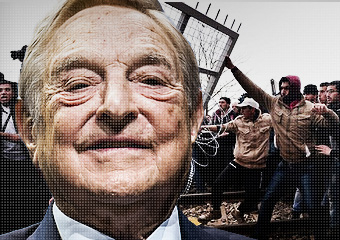 Mimo narastającego trendu migracyjnego pomiędzy kontynentami i wewnątrz kontynentów, który zakończy się około 2050 roku i narastającego chaosu w Europie George Soros idzie w zaparte. W nowym artykule napisanym dla gazety Foreign Policy pod tytułem “This Is Europe’s Last Chance to Fix Its Refugee Policy,” Soros podaje szczegółowy plan ratowania Europy w którym stwierdza, że UE musi podjąć setki tysięcy uchodźców rocznie wydając co najmniej 30 mld euro która zostanie sfinansowana w całości finansowana przez dług zaciągnięty w prywatnych bankach i podatki albo Europa stoi w obliczu "egzystencjalnego zagrożenia".Jak stwierdził główny sponsor rewolucji socjalistycznych na całym świecie "Kryzys uchodźców już prowadzi do powolnego rozpadu Unii Europejskiej. Następnie, w dniu 23 czerwca wydarzyło się jeszcze większe nieszczęście - Brexit. Oba te kryzysy wzmocniły ksenofobiczne, nacjonalistyczne ruchy na całym kontynencie. W przyszłym roku będą starały się wygrać serię najważniejszych wyborów w tym krajowych wyborów we Francji, Holandii i Niemczech w 2017 roku, referendum na Węgrzech w sprawie polityki UE dla uchodźców w dniu 2 października, powtórzenie austriackich wyborów prezydenckich tego samego dnia, i referendum konstytucyjne we Włoszech w październiku lub listopadzie tego roku”.

„Zamiast zjednoczyć się i oprzeć się temu zagrożeniu, państwa członkowskie UE są coraz bardziej niechętne do wzajemnej współpracy. Realizują samolubne, niezgodne polityki migracyjne, często ze szkodą dla sąsiadów. W tych okolicznościach, kompleksowa i spójna polityka europejska w dziedzinie azylu pomimo wysiłków organu UE, Komisji Europejskiej nie jest możliwa w krótkim okresie czasu. Brakuje potrzebnego do współpracy zaufania. Będzie musiało być odbudowane dzięki długiemu i żmudnemu procesowi”. Pisze  George S.„Jest to niefortunne, ponieważ kompleksowa polityka powinna pozostać najwyższym priorytetem dla przywódców europejskich; Unia nie może bez niej przetrwać. Kryzys uchodźców nie jest jednorazowym wydarzeniem; zapowiada on okres wyższych presji migracyjnych w dającej się przewidzieć przyszłości, z powodu różnych przyczyn, w tym braku równowagi demograficznej i gospodarczej między Europą i Afryką, niekończących się konfliktów w szerszym regionie oraz zmianom klimatycznym. Polityka migracyjna taka jak budowa ogrodzeń granicznych nie tylko doprowadzi do dalszej fragmentacji Unii; ale także poważnie naruszy europejską gospodarkę i obali światowe standardy praw człowieka”.

Jak miałoby wyglądać kompleksowe te podejście według pana  George Sorosa? „To ustalenie gwarantowanej corocznej migracji minimum 300.000 uchodźców, którzy byliby bezpiecznie przesiedleni bezpośrednio z Bliskiego Wschodu do Europy - jest to ilość, która będzie prawdopodobnie wdrożona w innych częściach świata. Takie ustalenie powinno być na tyle istotne by przekonać ubiegających się o azyl by nie ryzykowali swojego życia podróżując przez Morze Śródziemne, zwłaszcza jeżeli dotarcie do Europy w ten sposób spowoduje wykluczenie ich z ubiegania się o azyl."Obecna fala zamachów, gwałtów, destabilizacji wynikających z migracji w całej Europie jest właśnie wynikiem polityki UE, którą Soros chce pogłębiać. Jest również wynikiem inżynierii społecznej wdrażanej przez socjalistów pragnących zbudować oderwane państw, historii, logiki, i co najważniejsze instynktu przetrwania społeczeństwa. Można założyć, że mimo szerokiego poparcia dla pomysłów Sorosa w Brukseli obecnie wzrastające niezadowolenie w całej Europie zahamuje proces migracji i tym samym spowolni destabilizację kontynentu.